2020 CIRCUIT PRIZESCQ CIRCUIT FINAL: To qualify, players must play a minimum of four circuit tournaments, ITN Events are counted as circuit tournaments. CQ CIRCUIT - QLD JUNIOR DEVELOPMENT SERIES FINALS (CENTRAL REPRESENTATIVE TEAM): The boy and girl winners of the CQ Circuit Finals in age groups 11, 13, 15 and 17 will represent the circuit at the “QLD Junior Development Series State Finals”. If the winner of the Finals is the same player as the winner of the Circuit, the runner up of the circuit will represent the CQ Circuit at the “QLD Junior Development Series State Finals”. The leading boy and girl on points at the conclusion of the CQ JDS Circuit in the 11, 13, 15 & 17 age groups will also represent the CQ Circuit in the “QLD Junior Development Series State Finals” to be played in Rockhampton on 17th & 18th October, 2020 A manager/coach will accompany the team.MAJOR PRIZE: All winners of the Circuit Finals 11/u, 13/u, 15/u & 17/u will receive a voucher to the value of $100.00. All winners of the Circuit (on points) 11/u, 13/u, 15/u & 17/u will receive a voucher to the value of $200.00, only one prize per player. If a player wins more than one age group a maximum of $300.00 can be won. These vouchers are to be used for tennis related activities.Players have to play the following events (in one age group) to qualify for the Major Prize; two A+, one A, two B and one C. The player’s best results in each of these categories will be used to determine the winner. If players have equal points, then their “head to head” results will be used to determine the winner. All players competing in Red tournaments will receive 30 points regardless where you finish in the tournament.PLAYER OF MONTH: Five, monthly grants of $100.00 towards tennis related costs (e.g. coaching), will be awarded to players during the Circuit Finals. This award is flexible in application in that it may be given for winning but may also be presented for reasons such as good sportsmanship, behaviour, improvement, etc. To be considered for a Player of Month Award the player must have competed in at least five circuit tournaments and have also won at least one Junior Development Series tournament. Players must also complete a nomination form and return it to the Circuit Management Committee by the Monday before the Circuit Finals on 6th October, 2020.PLAYER OF YEAR: At the completion of the Circuit, a Player of the Year grant of $500.00 towards tennis related costs, (e.g. Coaching), will be awarded in addition to the Gareth Wroe Memorial Cup. To be considered for the Player of the Year Award, players must have competed in at least five circuit tournaments and have also won at least one Junior Development Series tournament. Players must also complete a nomination form and return it to the Circuit Management Committee by the Monday before the Circuit Finals on 6th October, 2020.SPORTSMANSHIP AWARDS: A player at each CQ Junior Development Series Circuit event will be selected to win a Sportsmanship Award. This award will be selected by the CQ Junior Development Series Management Committee and presented to the winner at the CQ Junior Development Series Circuit Finals. The winner will receive a $100.00 grant to go towards tennis related costs, (e.g. coaching).LUCKY PLAYERS PRIZES: Eight Lucky Players prizes will be awarded at each CQ Junior Development Series Circuit event in 2020. These lucky player prizes will be distributed evenly amongst each age group. These prizes will be given to players who have not won major prizes at the event.QLD JUNIOR TEAMS CARNIVAL IN BRISBANE IN DECEMBER: To represent the Central Region at the Qld Junior Teams Carnival in Brisbane in December, players will be required to compete in the CQ JDS Finals tournament to be held on the 10th & 11th of October. If you wish to be a part of the team you must participate in this event. The top 6 boys and 6 girls in each age division for 11/u, 13/u, 15/u & 17/u age groups, 48 players in total will represent our region against the best in Queensland. Positions will be determined by where players finish in the finals. Ie. If you win your NO.1, runners-up NO.2 and so on.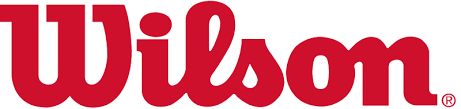 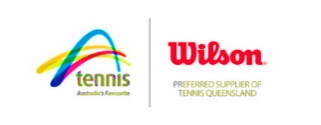 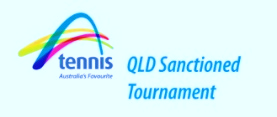 CENTRAL QUEENSLANDJUNIOR DEVELOPMENT SERIES CIRCUIT2020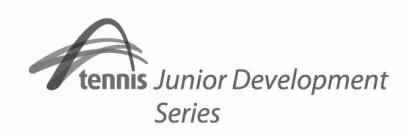 EVENTSThe continuous play format will be used for all singles events, which guarantees every player (win or lose) a similar amount of matches and a ranking at the completion of the tournament.ENTRY FEES: 15/u & 17/u SINGLES $30.00, DOUBLES $15.00ENTRY FEES: 10/u, 11/u & 13/u ($45.00) includes Singles & DoublesENTRY FEES: ORANGE BALL SINGLES & DOUBLES $15.001.  ORANGE BALL SINGLES			12. BOYS	13 DOUBLES2.  ORANGE BALL DOUBLES			13. GIRLS	13 SINGLES3.  BOYS	10 SINGLES			14. GIRLS	13 DOUBLES4.  BOYS	10 DOUBLES			15. BOYS	15 SINGLES5.  GIRLS	10 SINGLES			16. BOYS	15 DOUBLES6.  GIRLS	10 DOUBLES			17. GIRLS	15 SINGLES7.  BOYS	11 SINGLES			18. GIRLS	15 DOUBLES8.  BOYS	11 DOUBLES			19. BOYS	17 SINGLES9.  GIRLS	11 SINGLES			20. BOYS	17 DOUBLES10.  GIRLS	11 DOUBLES			21. GIRLS	17 SINGLES11.  BOYS	13 SINGLES			22. GIRLS	17 DOUBLES**NOTE: - 17 & UNDER SINGLES IS AN OPEN DIVISIONENTRY FORMEvent No’s. Singles (	)  Singles (      ) Doubles (    )All players in 10/u, 11/u & 13/u will automatically be entered in both singles and doubles (No exceptions, all players must play doubles). All players in the 15/u & 17/u events may play singles and doubles or two singles. Girls wishing to play the boys singles in the 17/u age must also play the 17/u girls singles. **Note: - All players in the 10/u age group will use the Tennis Australia approved green ball. All players in the Orange Ball Events will use the Tennis Australia approved orange ball. The Tournament Committee at each event will endeavour to provide umpires in all 10/u matches and Orange Ball matches.Player Name.........................................................................Phone No.............................................Address.............................................................................................................................................Email…………………………………………………………………………………………………………………………..…….………..Town/City..........................................................Tennis Qld ID (My Tennis ID No.)...………………..…...Doubles Partner..................................................................Date of Birth      /       /       -------------------------------------------------------------------------------------------------------------------------------By entering any CQ Junior Development Series Tournament either by physical entry form, phone, text or email you have agreed to abide by all of the Rules and Conditions stated on the Entry Form and understand how our CQ Regional Junior Development Teams are selected.	**If you do not give permission to have your photo taken and/or have your photo used on the Regions Facebook Page or Website and to promote Tennis in our Region, please tick the box provided.TOURNAMENT RULES AND CONDITIONS OF PLAYThe tournament committee managing the tournament shall have the entire control of the tournament except for matters designated to the referee or court supervisors.The tournament shall be conducted in accordance with the laws of the game as set down by Tennis Australia.No entry fee shall be refunded unless the event is cancelled due to lack of entries or a player withdraws due to extenuating circumstances.Used balls may be supplied for all round matches. New balls to be used for finals.Lights will be used at the discretion of the committee.All players in 10/u, 11/u & 13/u will automatically be entered in both singles and doubles (No exception all players must play doubles). All players in the 15/u & 17/u events may play singles and doubles or two singles. Girls wishing to play the boys singles in the 17/u age must also play the 17/u girls singles. 10/u age group will use the Tennis Australia approved green ball. Orange Ball Events are open subject to the tournament director’s discretion and can include singles and doubles events, either being separate girls and boys events or combined events dependent on number of entries. Orange Ball singles and doubles events will use the Tennis Australia approved orange ball & modified courts.Players must be of the relevant age as at 31st December 2020.In 17/u events with small nominations mixed singles may be played.Players are reminded that all entries are on line, and must be in by the Monday evening preceding the event or your name may not be included in the draw.In events with four or less entries, runner-up trophies may not be awarded.Players will be forfeited if unavailable to play at the scheduled time. No exceptions will be made. All 17/u Boys, 13/u Boys & 15/u Girls players are required at 8.00am on the Saturday morning of every tournament. All other players are required to attend by 8.30am. At ITN Events all players are required by 8.00am unless otherwise instructed.Players (except 10/u age group and orange ball events) will be allocated points dependant on their progress through the draw (i.e.) Winner - 75, Runner-up - 50, 3rd - 40, 4th - 35, 5th - 30, 6th - 25, 7th - 20, 8th - 15, 9th - 10, 10th - 5.The Tennis Australia & Member Association Code of Conduct Policy will be observed at all times.All players must be registered with their State or National Association. Where the committee has any doubts about the registration status of a player, that player shall be required to pay Tennis Queensland Registered Person’s fee or be disqualified.Players shall be seeded by the Central Queensland Junior Development Series Circuit Committee.JUNIOR DEVELOPMENT SERIES CIRCUIT MANAGEMENT COMMITTEECIRCUIT COORDINATOR: Glenn Vickery   Mobile 0407 693 900SEEDING COMMITTEE: Murray Whitbread    Mobile 0407 639 824       Glenn Vickery   Mobile 0407 693 900Oren Holtzman 0428 348 311Junior Development Series points results are available on the Central Region Tennis Website: www.tennis.com.au/central CATEGORY, DATE, CODETOURNAMENTTOURNAMENT DIRCTORCONTACT DETAILSFebruary 15/16 (Tan) BTannum SandsGlenn Vickerypresident@tannumtennis.com.au0407 693 900 March 21/22 (Rton) A+ROCKHAMPTONPAT PEACHpeach@byterocky.net                     07 4927 1436May 9/10 (Yepp) AYEPPOONROBERT BEAKbeakstennis@cqnet.com.au      0419 026 963May 16/17 (Bund) A+BUNDABERGMURRAY WHITBREADmurray.whitbread@gmail.com      0407 639 824 May 30/31 (Bilo) ABILOELAHELAN AMBREYhtambrey@live.com.au              0439 676 799 June 13/14 (Mboro) CMARYBOROUGHBRUCE RAYNERtennisboppa@hotmail.com       0408 740 418 July 18/19 (TRL) BTENNIS RTONGLENN VICKERYkimandglenn32@hotmail.com  0407 693 900 August 8/9 (Glad) CGLADSTONESAM TOZER0431 921 082August 15/16 (Gayn) BGAYNDAHBEN SLACKgayndahtennis@outlook.com   0429 611 951 August 15/16 (B/W) BBLACKWATERJOHN STIRLINGstirlo_john36@hotmail.com0419 358 994September 12/13  (Emer) A+EMERALDJACK SWAINedlta1999@hotmail.com           0429 155 315OCTOBER 10/11CQ FINALS - BILOELAGLENN VICKERYkimandglenn32@hotmail.com  0407 693 900QLD Junior Development Series State Finals:  Rockhampton 17/18 October, 2020 QLD Junior Development Series State Finals:  Rockhampton 17/18 October, 2020 QLD Junior Development Series State Finals:  Rockhampton 17/18 October, 2020 QLD Junior Development Series State Finals:  Rockhampton 17/18 October, 2020 